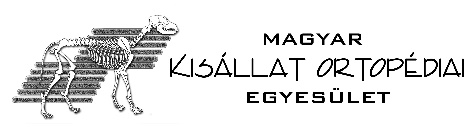 Együttműködési szerződés      mely létrejött dr.  ……………………………………………. kamarai pecsétszáma ……………  
		dr.  ……………………………………………			         …………..		dr. ……………………………………………                                          …………….	állatorvos(ok), munkahely neve…………………………………………………………………………………………….  címe………………………………………………………………………..  a továbbiakban Beküldő(k), és a Magyar Kisállat Ortopédia Egyesület (1078 Budapest István u. 2.) képviseli dr. Sebestyén Zsolt elnök, a továbbiakban Bíráló között együttesen Felek, az alábbiak szerint.
Beküldő általa készített röntgenfelvételeket küld be Bírálóhoz, egyes öröklődő csontrendszeri betegségek meglétének elbírálása céljából. Beküldő vállalja, hogy a röntgenfelvételeket bódított állaton, Bírálónak a www.kisallatortopedia.hu weboldalon olvasható ajánlása szerint készíti el. Bírálatra küldés előtt meggyőződik arról, hogy a felvétel megfelelő beállítású és minőségű-e, megfelel-e a minőségi és alaki követelményeknek. Beküldő ugyancsak vállalja, hogy amennyiben a felvétel bírálatra mégis alkalmatlan, és visszaküldésre kerül elbírálás nélkül, azt megismétli úgy, hogy az állattartó számára az ismétlés ingyenes. A felvételeket a fenti honlapon részletezett módon és az ott előírt kísérő dokumentumokkal juttatja el Bírálóhoz.
Bíráló vállalja, hogy a minden hónap utolsó keddjéig beérkezett felvételeket még abban a hónapban elbírálja, és az eredményt a kísérőiraton szereplő címre megküldi. A bírálatra alkalmatlan, visszaküldött felvételek helyett beküldött új felvétel bírálatáért bírálati díjat nem számít fel.
Beküldő ezem szerződés aláírása után jogosult „A Magyar Kisállat Ortopédiai Egyesület szerződött szűrőhelye” tábla kifüggesztésére, amit Bíráló küld meg számára.Felek fenti együttműködési szerződést, mint akaratukkal mindenben megegyezőt írták alá.Budapest, ……………………………………………….                                             ……………………………………………….							         ………………………………………………..							         ……………………………………………….Dr. Sebestyén Zsolt						Dr.  >nevek>
elnök								szerződő beküldő(k)
Magyar Kisállat Ortopédiai Egyesület